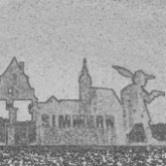 SCHRIFTLICHER ENTWURF ZUR UNTERRICHTSMITSCHAU im FACH:  Vorüberlegungen zur UNTERRICHTSEINHEIT:Übersicht über die UNTERRICHTSEINHEITVorüberlegungen zur UNTERRICHTSSTUNDE6. WOZU wünsche ich Beratung / Rückmeldung? ANLAGEN mit Inhaltsverzeichnis: Literatur- und Quellenangaben / Sitzplan / Unterrichtsmedien,  -materialien (Arbeitsblätter / Texte/ ..), geplantesTafel-/SmartboardbildDatum:Kl.: Schüleranzahl (w/m):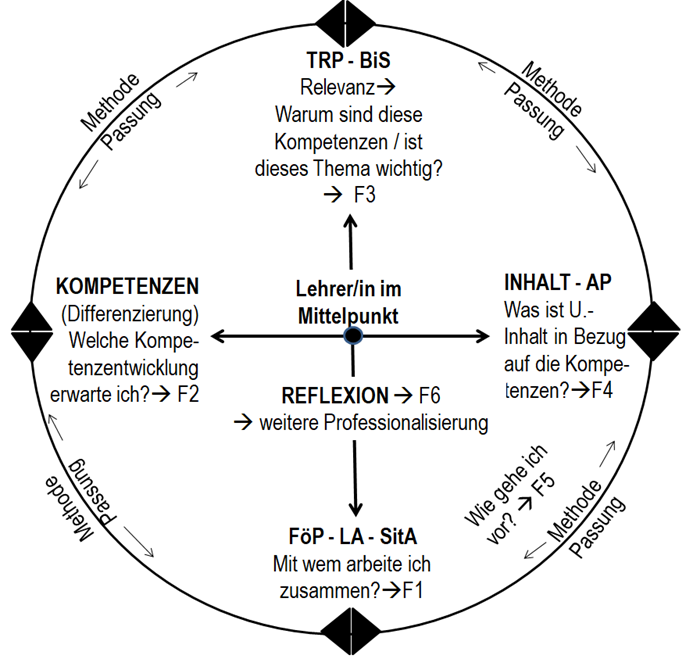 SchuleSchuleUnterrichtsbeginn,-ende:Fachleitung:Fachleitung:Fachleitung:Thema: Thema: Thema: vorgelegt von:vorgelegt von:vorgelegt von:MIT WEM arbeite ich? (Interessen / Fragen der SuS, Vorwissen, Lernanalyse - schwerpunktmäßig der Lerngruppe )WAS ist Inhalt der Unterrichtseinheit?   WELCHE Kompetenzentwicklung erwarte ich bei den SuS? WARUM ist dieses Thema / sind diese Kompetenzen wichtig für die SuS?  (TRP,BiS, ....)?             WAS ist Inhalt der Unterrichtseinheit?   WELCHE Kompetenzentwicklung erwarte ich bei den SuS? WARUM ist dieses Thema / sind diese Kompetenzen wichtig für die SuS?  (TRP,BiS, ....)?             WAS ist Inhalt der Unterrichtseinheit?   WELCHE Kompetenzentwicklung erwarte ich bei den SuS? WARUM ist dieses Thema / sind diese Kompetenzen wichtig für die SuS?  (TRP,BiS, ....)?             WAS ist Inhalt der Unterrichtseinheit?   WELCHE Kompetenzentwicklung erwarte ich bei den SuS? WARUM ist dieses Thema / sind diese Kompetenzen wichtig für die SuS?  (TRP,BiS, ....)?             Nr.DatumKompetenzorientiertes Thema der StundeLernschwerpunkt / zentrales AnliegenWelche Kompetenzentwicklung          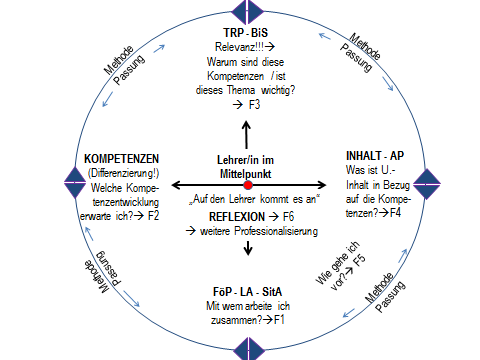 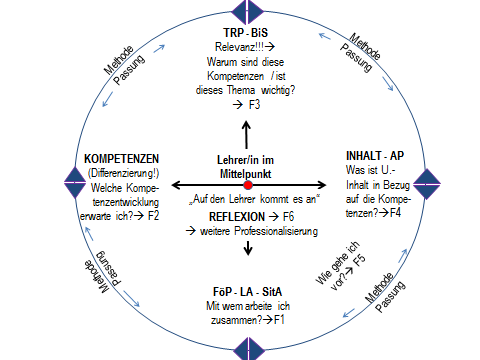 erwarte ich von den SuS (TRP / BiS /… )?Welche HANDLUNGSSITUATIONEN schaffe ich,um diese Kompetenzentwicklung zu ermöglichen?Die SuS……indem sie…WAS ist der Unterrichtsinhalt in Bezug auf die zu entwickelnden Kompetenzen und WARUM ist der Inhalt für die SuS wichtig?                                           d.h. knapper fachlicher Hintergrund mit didaktischer Reduktion für die Kinder, dabei: TLA (Teacher Language Awareness)  sprachliche Herausforderungen klären / Erwartungen an aktiven und passiven Gebrauch der Fachsprache, z.B. Nutzen von Satzanfängen, Satzmustern ggf. in Verbindung mit Wortspeicher WAS ist der Unterrichtsinhalt in Bezug auf die zu entwickelnden Kompetenzen und WARUM ist der Inhalt für die SuS wichtig?                                           d.h. knapper fachlicher Hintergrund mit didaktischer Reduktion für die Kinder, dabei: TLA (Teacher Language Awareness)  sprachliche Herausforderungen klären / Erwartungen an aktiven und passiven Gebrauch der Fachsprache, z.B. Nutzen von Satzanfängen, Satzmustern ggf. in Verbindung mit Wortspeicher WAS ist der Unterrichtsinhalt in Bezug auf die zu entwickelnden Kompetenzen und WARUM ist der Inhalt für die SuS wichtig?                                           d.h. knapper fachlicher Hintergrund mit didaktischer Reduktion für die Kinder, dabei: TLA (Teacher Language Awareness)  sprachliche Herausforderungen klären / Erwartungen an aktiven und passiven Gebrauch der Fachsprache, z.B. Nutzen von Satzanfängen, Satzmustern ggf. in Verbindung mit Wortspeicher WAS ist der Unterrichtsinhalt in Bezug auf die zu entwickelnden Kompetenzen und WARUM ist der Inhalt für die SuS wichtig?                                           d.h. knapper fachlicher Hintergrund mit didaktischer Reduktion für die Kinder, dabei: TLA (Teacher Language Awareness)  sprachliche Herausforderungen klären / Erwartungen an aktiven und passiven Gebrauch der Fachsprache, z.B. Nutzen von Satzanfängen, Satzmustern ggf. in Verbindung mit Wortspeicher MIT WEM arbeite ich?  hier besonderer Fokus auf die Aspekte Fördern und Fordern bei 4-6 SuS/SchülergruppenMIT WEM arbeite ich?  hier besonderer Fokus auf die Aspekte Fördern und Fordern bei 4-6 SuS/SchülergruppenMIT WEM arbeite ich?  hier besonderer Fokus auf die Aspekte Fördern und Fordern bei 4-6 SuS/SchülergruppenMIT WEM arbeite ich?  hier besonderer Fokus auf die Aspekte Fördern und Fordern bei 4-6 SuS/SchülergruppenName/nLernanalyse Informationen/ Beobachtungen und Auswertungen Lernanalyse Informationen/ Beobachtungen und Auswertungen Konkrete unterrichtliche Konsequenzen für die vorliegende Stunde (organisatorisch, methodisch, didaktisch, fachlich, pädagogisch) 5. WIE gehe ich vor und WARUM wähle ich diese Schritte?    -   Darstellung der UNTERRICHTSSTUNDE5. WIE gehe ich vor und WARUM wähle ich diese Schritte?    -   Darstellung der UNTERRICHTSSTUNDE5. WIE gehe ich vor und WARUM wähle ich diese Schritte?    -   Darstellung der UNTERRICHTSSTUNDE5. WIE gehe ich vor und WARUM wähle ich diese Schritte?    -   Darstellung der UNTERRICHTSSTUNDE5. WIE gehe ich vor und WARUM wähle ich diese Schritte?    -   Darstellung der UNTERRICHTSSTUNDEZeitWIE gehe ich vor?WARUM wähle ich diese Schritte? (Bezug zu: MIT WEM arbeite ich?) WELCHE Stolperstellen sind möglich? → KonsequenzenSchülersprache-Lehrersprache: z.B. Fachbegriffe, verbale, nonverbale Impulse, Satzanfänge, Arbeitsauftragsformulierung, Wortspeicher,….  MedienEINSTIEGSPHASEEINSTIEGSPHASEEINSTIEGSPHASEEINSTIEGSPHASEEINSTIEGSPHASEÜbergang – ArbeitsphaseARBEITSPHASEARBEITSPHASEARBEITSPHASEARBEITSPHASEARBEITSPHASEÜbergang  SchlussphaseSCHLUSSPHASE  (Reflexion, Konsolidierung, Feststellung des Lernertrag,…)SCHLUSSPHASE  (Reflexion, Konsolidierung, Feststellung des Lernertrag,…)SCHLUSSPHASE  (Reflexion, Konsolidierung, Feststellung des Lernertrag,…)SCHLUSSPHASE  (Reflexion, Konsolidierung, Feststellung des Lernertrag,…)SCHLUSSPHASE  (Reflexion, Konsolidierung, Feststellung des Lernertrag,…)Übergang  Weiterarbeit